Календарный учебный графикМБОУ Школы №122г.о. Самара на 2022-2023 уч. годДаты начала и окончания учебного года в МБОУ Школе №122г.о. Самара:начало учебного года – 01.09.2022г.;окончание учебного года – 31.08.2023г.Продолжительность учебного года, триместров:продолжительность учебной недели:5-ти дневная учебная неделя в 1-4 классах;6-ти дневная учебная неделя в 5-11 классах;продолжительность образовательного процесса:в 1 классе – 33 недели (расчет: 165уч.дней: 5-дн. уч.нед. = 33 уч. недели);во 2-4 классах – 34 недели(расчет: 170уч.дней: 5-дн. уч. нед. =34 уч. недели);в 5-8,10 классах – 34 недели(расчет: 204уч.дней:6-дн. уч. нед. = 34 уч. недели);в 9, 11 классах – 34 недели (расчет: 202уч.дня: 6- дн. уч. нед. =34 уч.нед.)Учебный год делится на триместры:Окончание образовательного процесса:в 1-4 классах –28 мая 2023г.;в 5-8, 10 классах – 27 мая 2023г.;в 9, 11 классах – 25 мая 2023г..Сроки и продолжительность каникул на учебный год:Для обучающихся 1-го класса устанавливаются дополнительно недельные каникулы с 16.02.2023г.по22.02.2023г.( 7 дней)Сроки проведения промежуточной аттестации:Промежуточная аттестация в соответствии со ст. 58 ФЗ № 273 «Об образовании в РФ» проводится по всем предметам учебного плана, курсам с учетом Положения: «Положение о формах, периодичности, порядке текущего контроля успеваемости и промежуточной аттестации обучающихся муниципального бюджетного образовательного учреждения «Школы №122 имени Дороднова В.Г.» городского округа Самара», Устава ОО с 10 мая по 28 мая 2023 года.Государственная итоговая аттестация в 9,11 классах проводится в соответствии с нормативными документами Министерства просвещения Российской Федерации на 2022-2023 учебный год.Регламентирование образовательного процесса на день:продолжительность урока:1 класс (1 полугодие): 3 урока по 35 минут (сентябрь - октябрь), 4 урока по 35 минут (ноябрь - декабрь);1 класс (II полугодие):в сентябре, октябре - по 3 урока в день по 35 минут каждый, в ноябре-декабре - по 4 урока в день по 35 минут каждый; январь - май - по 4 урока в день по 40 минут каждый(СанПиН СП 2.4.3648-20, п.3.4.16)для обучающихся 2 - 11 классов – 45 минут:1 смена Перерыв между сменами не менее 30 минут (СанПиН СП 2.4.3648-20, п.3.4.16)2 смена 1 смена (суббота)Перерыв между сменами не менее 30 минут (СанПиН СП 2.4.3648-20, п.3.4.16)2 смена 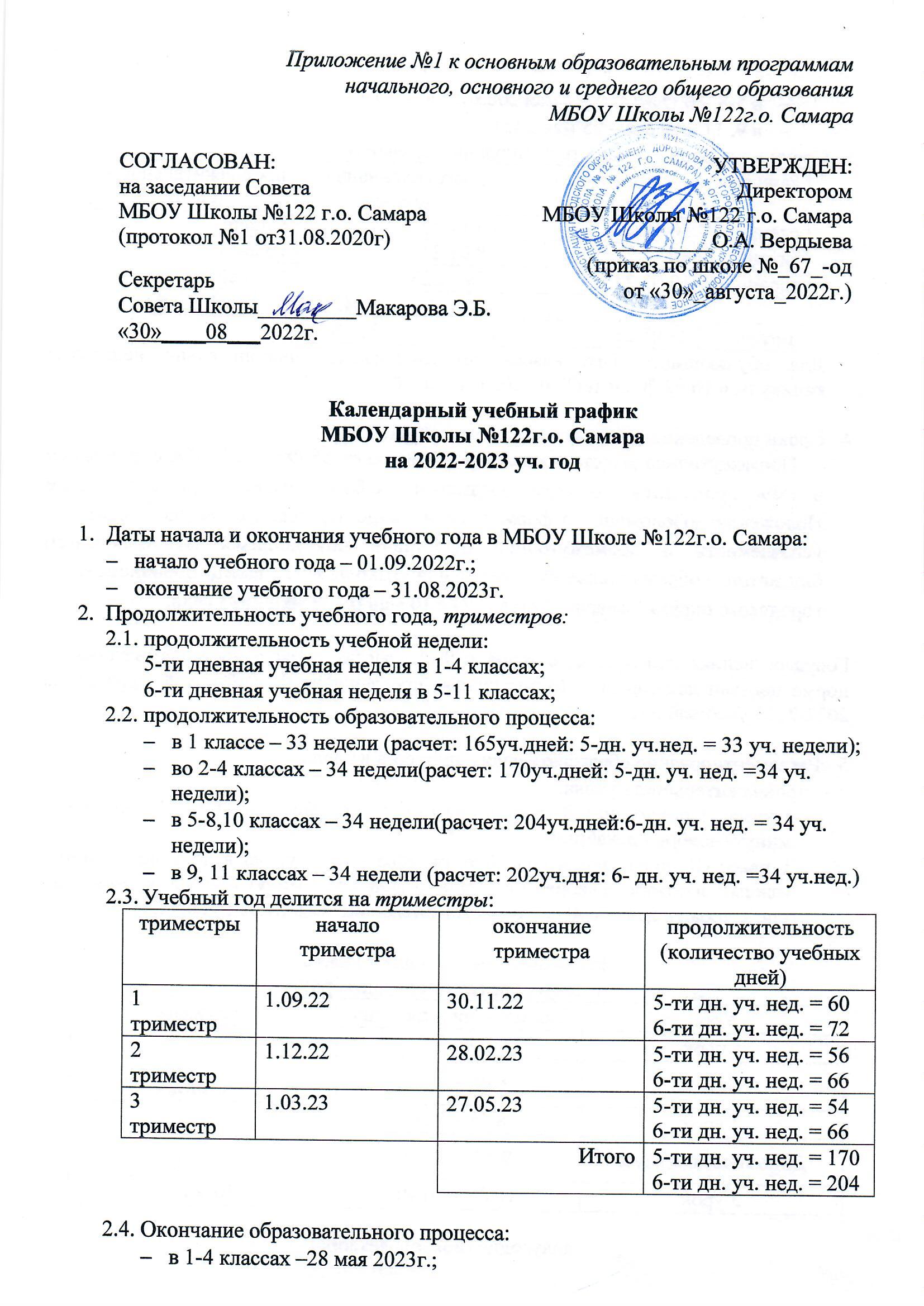 Приложение №1 к основным образовательным программамначального, основного и среднего общего образованияМБОУ Школы №122г.о. СамараПриложение №1 к основным образовательным программамначального, основного и среднего общего образованияМБОУ Школы №122г.о. СамараСОГЛАСОВАН:на заседании СоветаМБОУ Школы №122 г.о. Самара(протокол №1 от31.08.2020г)Секретарь Совета Школы_________Макарова Э.Б.«30»____08___2022г.                      УТВЕРЖДЕН:                      ДиректоромМБОУ Школы №122 г.о. Самара_________О.А. Вердыева(приказ по школе №_67_-од      от «30»_августа_2022г.)триместрыначало триместраокончание триместрапродолжительность(количество учебных дней)1 триместр1.09.2230.11.225-ти дн. уч. нед. = 606-ти дн. уч. нед. = 722 триместр1.12.2228.02.235-ти дн. уч. нед. = 566-ти дн. уч. нед. = 663 триместр1.03.2327.05.235-ти дн. уч. нед. = 546-ти дн. уч. нед. = 66Итого5-ти дн. уч. нед. = 1706-ти дн. уч. нед. = 204каникулыдата начала каникулдата окончания каникулпродолжительность в дняхосенние30.10.226.11.228 днейзимние30.12.228.01.2310 днейвесенние19.03.2329.03.2312 днейИтого30 днейлетние28.05.2331.08.23Расписание звонков для 1 класса1 полугодие (сентябрь, октябрь)1 полугодие (ноябрь, декабрь)2 полугодие (январь – май)Расписание звонковПеремена1 урок8.00- 8.4510 мин2 урок8.55 – 9.4015 мин3 урок9.55 – 10.4020 мин4 урок11.00– 11.4510 мин5 урок11.55- 12.4010 мин6 урок 12.50– 13.3530 минРасписание звонковПеремена1 урок14.05 -14.5010 мин2 урок15.00 -15.4510 мин3 урок15.55 – 16.4020 мин4 урок17.00 -17.4510 мин5 урок17.55 -18.4010 мин6 урок 18.50 – 19.35Расписание звонковПеремена1 урок8.00- 8.4510 мин2 урок8.55 – 9.4015 мин3 урок9.55 – 10.4020 мин4 урок11.00– 11.4510 мин5 урок11.55- 12.4010 мин6 урок 12.50– 13.3530 минРасписание звонковПеремена1 урок14.05 -14.5010 мин2 урок15.00 -15.4510 мин3 урок15.55 – 16.4020 мин4 урок17.00 -17.4510 мин5 урок17.55 -18.4010 мин6 урок 18.50 – 19.35